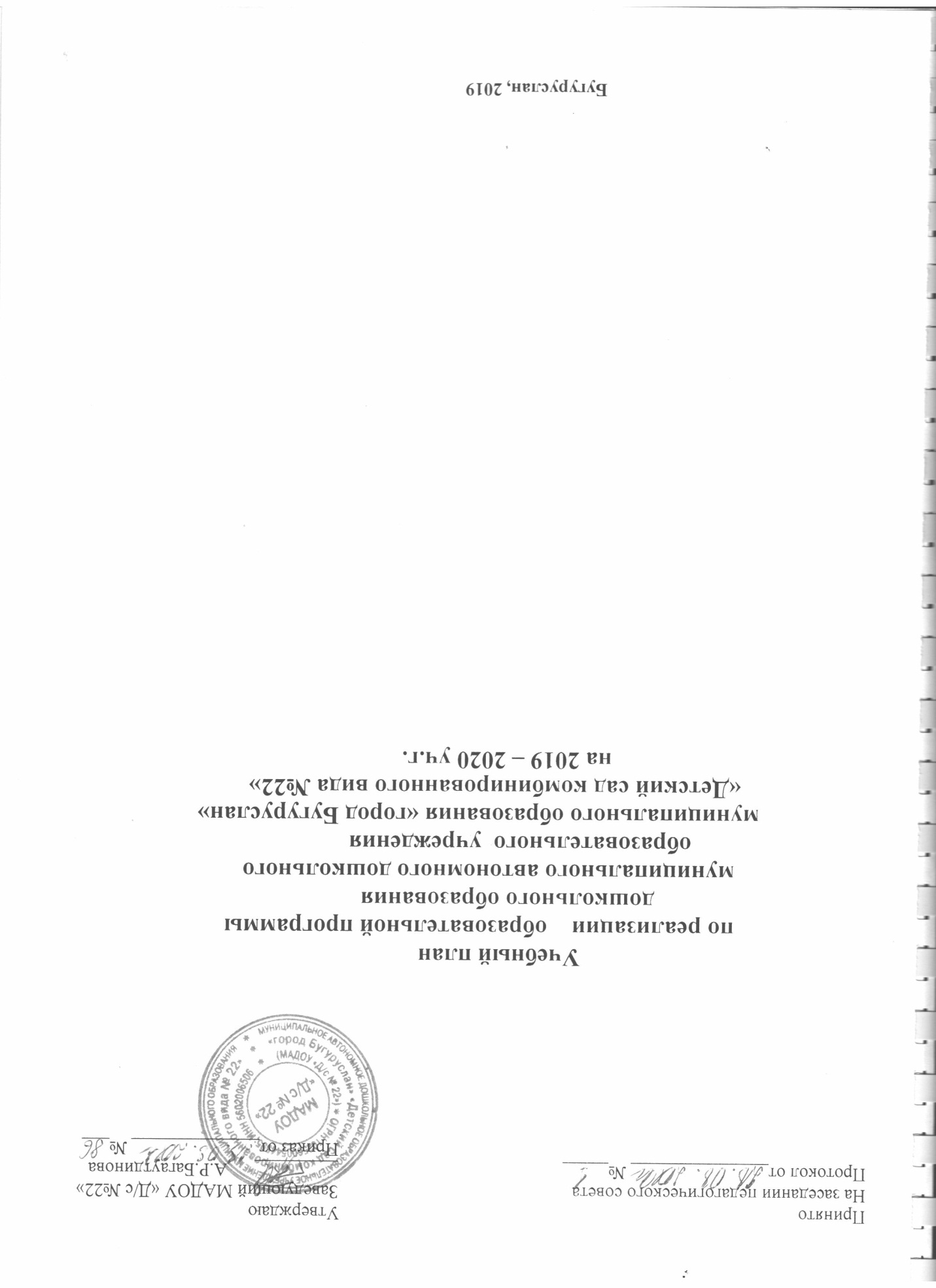 ПОЯСНИТЕЛЬНАЯ ЗАПИСКаУчебный план муниципального автономного дошкольного образовательного учреждения  «Детский сад комбинированного вида №22», реализующий образовательную программу дошкольного образования,    разработан в соответствии с нормативными документами:	– постановлением федеральной службы по надзору в сфере защиты прав потребителей и благополучия человека от 15.05. 2013 г. № 26 об утверждении СанПиН 2.4.1.3049-13  «Санитарно-эпидемиологические требования к устройству, содержанию и организации режима работы дошкольных образовательных организаций»;	–  п.9, п.22 ст.2, п.6. ч.3 ст.28 Федерального закона «Об образовании в Российской Федерации» от 29 декабря 2012 года N 273-Ф3;  	– приказом Министерства образования и науки Российской Федерации от 17.10.2013г. №1155 «Об утверждении федерального государственного образовательного стандарта дошкольного образования»;	– приказом Министерства образования и науки Российской Федерации от 30.08.2013г. №1014«Об утверждении Порядка организации и осуществления образовательной деятельности по основным общеобразовательным программам - программам дошкольного образования». 	Учебный план составлен в соответствии с образовательной программой дошкольного образования МАДОУ «Д/с №22», разработанной и утвержденной учреждением самостоятельно.В структуре учебного плана отражена реализация обязательной части Программы и части, формируемой участниками образовательных отношений. В учебном плане объем образовательной деятельности по реализации обязательной части образовательной программы дошкольного образования составляет 85,6 %, и части, формируемой участниками образовательных отношений 14,4 % от общего объема образовательной деятельности. Учебный план регулирует объем образовательной нагрузки, определяет содержание и организацию образовательного процесса в пяти образовательных областях: социально-коммуникативное развитие; познавательное развитие; речевое развитие; художественно-эстетическое развитие; физическое развитие. Образовательные области реализуются через образовательную деятельность: - социально-коммуникативное развитие: «Социальный мир», «Безопасность», «Труд»;-  познавательное развитие: «Сенсорика», «Экология», «Формирование первичных представлений о себе, других людях», «Формирование элементарных математических представлений» (ФЭМП), «Формирование первичных представлений об Отечестве, многообразии стран и народов мира»;- речевое развитие: «Развитие речи», «Обучение грамоте», «Ознакомление с художественной литературой»;- художественно-эстетическое развитие: «Лепка», «Аппликация», «Рисование», «Конструирование», «Музыка»;- физическое развитие: «Занятие по физическому развитию»,«Становление у детей ценностей здорового образа жизни, овладение его элементарными нормами и правилами».	В учебном плане определено время на реализацию Программы в процессе занятий.Длительность занятий для детей группы раннего возраста 2 - 3 лет не превышает 10 мин. Образовательная деятельность осуществляется в первую и вторую  половину дня.Продолжительность занятий для детей:– группы общеразвивающей направленности для детей 3 - 4 лет - не более 15 минут;–группы общеразвивающей направленности для детей 4 - 5 лет - не более 20 минут; –группы общеразвивающей направленности для детей 5 - 6 лет - не более 25 минут;–группы общеразвивающей направленности для детей 6 - 7 лет - не более 30 минут. Максимально допустимый объем образовательной нагрузки в первой половине дня не превышает:– группы раннего возраста общеразвивающей направленности 2 - 3 лет– 10 минут;–группы общеразвивающей направленности для детей 3 - 4 лет – 30 минут;–группы общеразвивающей направленности для детей 4 - 5 лет– 40 минут;–группы общеразвивающей направленности для детей 5 - 6 лет– 45 минут;–группы общеразвивающей направленности для детей 6 - 7 лет – 1,5 часа.В середине занятия статического характера проводятся физкультурные минутки. Перерывы между периодами занятий - не менее 10 минут.Занятия с детьми старшего дошкольного возраста осуществляется во второй половине дня после дневного сна, продолжительность занятий составляет не более 25 – 30 минут в день.Занятия, требующие повышенной познавательной активности и умственного напряжения детей, организуются в первую половину дня. Для профилактики утомления детей они сочетаются с занятиями по физическому развитию и занятиями по музыке.Занятия по подгруппам осуществляются:– с третьего года жизни - все занятия.С детьми третьего года жизни занятия по физическому развитию осуществляются по подгруппам 3 раза в неделю в групповом помещении.Занятия по физическому развитию для детей в возрасте от 3 до 7 лет проводятся 3 раза в неделю. Один раз в неделю для детей 5 – 7 лет круглогодично организуются занятия по физическому развитию на открытом воздухе. Их проводят только при отсутствии у детей медицинских противопоказаний и наличии у детей спортивной одежды, соответствующей погодным условиям.Длительность занятий по физическому развитию зависит от возраста детей и составляет:-  в группе общеразвивающей направленности для детей 3 - 4 лет – 15 минут;–в группе общеразвивающей направленности для детей 4 - 5 лет – 20 минут;–в группе общеразвивающей направленности для детей 5 - 6 лет – 25 минут;–в группе общеразвивающей направленности для детей 6 - 7 лет – 1,5 часа.Задачи образовательных областей образовательной программы дошкольного образования реализуются ежедневно также в совместной деятельности педагога с детьми, другими детьми, самостоятельной деятельности при проведении режимных моментов ежедневно в различных видах детской деятельности (общении, игре, познавательно-исследовательской, двигательной, продуктивной деятельности).В тёплый  период года  занятия не проводятся, кроме занятий по физическому развитию. В данный период года воспитателями осуществляется воспитательная, физкультурно-оздоровительная работа, деятельность художественно-эстетическойнаправленности. Организуются продуктивные виды деятельности, игровая, двигательная, трудовая деятельность на свежем воздухе; закаливающие процедуры, праздники и развлечения. Увеличивается продолжительность прогулок. Образовательная деятельность во время летнего оздоровительного периода осуществляется в совместной деятельности педагога с детьми, другими детьми, самостоятельной деятельности детей при проведении режимных моментов в различных видах детской деятельности.При организации образовательного процесса выделяется каникулярное время: в середине учебного года (январь) – с 01.01.2020 г. по 08.01.2020 г.В МАДОУ «Д/с №22» с детьми групп общеразвивающей направленности работают специалисты – 1 музыкальный руководитель, 1 педагог-психолог.Музыкальный руководитель осуществляет реализацию целей и задач образовательной области «Художественно эстетическое развитие» во время проведения занятий по музыке в группахобщеразвивающей направленности детей 3-7 лет 2 раза в неделю согласно режиму занятий в музыкальном зале.Педагог-психолог работает с детьми 3-7 лет в индивидуальном режиме в свободное от занятий время и во вторую половину дня. Коррекционно-развивающая деятельность педагога - психолога не входит в расписание, так как малая коррекционная группа формируется на основе диагностики, по заявкам родителей и педагогов групп. Количество занятий и состав групп определяются по потребности. Занятия проводятся малыми подгруппами и индивидуально, и выводятся за пределы учебного плана. Подгруппы формируются на основе анализа диагностических данных, на основе сходства проблем.Часть образовательной программы дошкольного образования, формируемая участниками образовательных отношений, представлена Программами, разработанными самостоятельно, учитывающими образовательные потребности, интересы и мотивы детей, членов их семей и педагогов: «Мой город мне дорог» (для детей 4-7лет), «Клуб почемучек» (для детей 6-7 лет). Программа «Мой город мне дорог» реализуется в течение 3-х лет в работе с детьми от 4 до7лет:- с детьми 4-5 лет через совместную деятельность педагога с детьми, другими детьми (30 мин.), самостоятельную деятельность (20 мин.) при проведении режимных моментов в различных видах детской деятельности;- через занятия с детьми 5-6 лет (20 мин.),а также через совместную деятельность педагога с детьми, другими детьми (30 мин.), самостоятельную деятельность (20 мин.) при проведении режимных моментов в различных видах детской деятельности,- через занятия с детьми 6-7 лет (30 мин.), а также через совместную деятельность педагога с детьми, другими детьми (31 мин.), самостоятельную деятельность (20мин.) при проведении режимных моментов в различных видах детской деятельности,Программа «Клуб Почемучек» реализуется в течение 1-го года в работе с детьми от 6 до 7 лет через совместную деятельность педагога с детьми, другими детьми (31 мин.), самостоятельную деятельность (20 мин.) при проведении режимных моментов в различных видах детской деятельности.Учебно-методическое обеспечение образовательной программы дошкольного образования.              Образовательная область «Социально-коммуникативное развитие»1. Деркунская В.А. Игровая образовательная деятельность дошкольников. - ООО «Центр педагогического образования», 2014.2. Павлова Л.Ю. Сборник дидактических игр по ознакомлению с окружающим миром. Для занятий с детьми 4-7 лет. - М.: Мозаика-Синтез, 2016.3. Сулина Т.Ф. Ознакомление дошкольников с правилами дорожного движения. - М.: ТЦ «Сфера», 2015.4. Коломийченко Л.В. - «Дорогою добра: Концепция и программа социально-коммуникативного развития дошкольников - М.: ТЦ «Сфера», 2015.5. Коломийченко Л.В. Занятия для детей 3-5 лет по социально-коммуникативному развитию. - М.: ТЦ «Сфера», 20156. Коломийченко Л.В. Дорогою добра. Занятия для детей 5-6 лет по социально-коммуникативному развитию. - М.: ТЦ «Сфера», 2016.7. Коломийченко Л.В. Занятия для детей 6-7 лет по социально-коммуникативному развитию. - М.: ТЦ «Сфера», 2015.8. Стёркина, Р.Б., О.Л. Князева, Н.Н. Авдеева Н.Н. Безопасность: Учебное пособие по основам безопасности жизнедеятельности детей старшего дошкольного возраста. – СПб.: «Детство – Пресс», 2011.  7. Шорыгина Т.А. Беседы о правилах дорожного движения с детьми 5-8 лет. - М.: ТЦ «Сфера», 2015.8. Фисенко М.А. ОБЖ подготовительная группа. Разработка занятий. - Изд. 2-е, переработанное. – Волгоград: ИТД «Корифей», 2015.9. Микхеева. Н. Ю Дидактические игры и упражнения для развития речи дошкольников. – СПб.: ООО «Издательство «Детство-Пресс», 2016. 10. Куцакова Л.В. Трудовое воспитание в детском саду: Для занятий с детьми 3-7 лет. - М.:МОЗАИКА-СИНТЕЗ, 2010. 11.Шорыгина Т.А Правила пожарной безопасности. - М.: ТЦ «Сфера», 2013.Образовательная область «Познавательное  развитие»1. Литвинова О.Э. Познавательное развитие ребенка раннего дошкольного возраста. Планирование образовательной деятельности. - ООО «Издательство «Детство-Пресс», 2015. – с 256.2. Голицына Н.С. Конспекты комплексно-тематических занятий. 1-я младшая группа. Интегрированный подход. - М.: издательство «Скрипторий 2003», 2013. – 152 с.3. Стеванко А.В. Организация воспитательно-образовательного процесса в группе для детей раннего дошкольного возраста (с 2-х до 3-х лет). ООО «Издательство «Детство-Пресс», 2016. – 160 с.4. Тимофеева Л.Л. Планирование образовательной деятельности с дошкольниками в режиме дня. Первая младшая группа. -  Москва «Центр педагогического образования», 2013. – 304с.5. Кастрыгина В.Н. Организация деятельности детей на прогулке. Вторая младшая группа. - Волгоград: Учитель, 2015.6. Кравченко И.В. Прогулки в детском саду (младшая и средняя группа). - М.: ТЦ «Сфера», 2016.7. Кравченко И.В. Прогулки в детском саду. Старшая и подготовительная группа. - М.: ТЦ «Сфера», 2013. – 192 с.8. Долгова Т.Г., Кравченко И.В..  Прогулки в детском саду. Старшие подготовительные к школе группы: Методическое пособие / Под ред. Киселевой Т.М., Пономаревой Л.И. – М.: ТЦ «Сфера», 2012. – 208 с.7. Кастрыгина В.Н. Организация деятельности детей на прогулке. Вторая младшая группа. - Волгоград: Учитель, 2015.8. Воронкевич О.А. Добро пожаловать в экологию. - СПб.: «Издательство «Детство-Пресс», 2011.9. Кобзева Т.Г. Организация деятельности детей на прогулке. Старшая группа. Изд. 3-е. - Волгоград: Учитель, 2015. – 287 с.10. Соломенникова О.А. Ознакомление с природой в детском саду: средняя группа. - М.: Мозаика-Синтез, 2016. – 96 с.11. Алябьева Е.А. Нравственно-этические беседы и игры с дошкольниками. – М.: ТЦ Сфера, 2008.-128с.12. Дыбина О.В., Рахманова Н.П. Неизведанное рядом: Опыты и эксперименты для дошкольников. – М., ТЦ Сфера, 2010.13. Мартынова Е.А., Сучкова И.М. Организация опытно-экспериментальной деятельности детей 2 – 7 лет. – Волгоград: Учитель, 2012.14.Дмитриева Е.А., Зайцева О.Ю., Калиниченко С.А. Детское экспериментирование. Карты-схемы для проведения опытов со старшими дошкольниками: Метод. Пособие.- М.: ТЦ Сфера, 2017 15..Шапиро А.И. Первая научная лаборатория. Опыты,эксперименты,фокусы и беседы с дошкольниками.-М.:ТЦ Сфера; СПб.:Образовательные проекты,2016.-128 с.16. Крашенинников Е.Е., Холодова О.Л. Развитие познавательных способностей дошкольников. Для занятий с детьми 4-7 лет. - М.:МОЗАИКА-СИНТЕЗ, 2014.17. Помораева И.А., Позина В.А. Формирование элементарных математических представлений: Вторая младшая группа. - М.:МОЗАИКА-СИНТЕЗ, 2014. 18. Помораева И.А., Позина В.А. Формирование элементарных математических представлений: Средняя группа. - М.:МОЗАИКА-СИНТЕЗ, 2014. 19. Помораева И.А., Позина В.А. Формирование элементарных математических представлений: Старшая группа. - М.:МОЗАИКА-СИНТЕЗ, 2014, 2016. 20. Помораева И.А., Позина В.А. Формирование элементарных математических представлений: Подготовительная к школе группа. - М.:МОЗАИКА-СИНТЕЗ, 2014.21. Н.Г. Зеленова, Л.Е. Осипова. Мы живем в России. Гражданско-патриотическое воспитание дошкольников. Средняя группа. - М.: издательство «Скрипторий 2003», 2015. 22. Н.Г. Зеленова, Л.Е. Осипова. Мы живем в России. Гражданско-патриотическое воспитание дошкольников. Старшая группа. - М.: издательство «Скрипторий 2003», 2016. 23. Н.Г. Зеленова, Л.Е. Осипова. Мы живем в России. Гражданско-патриотическое воспитание дошкольников. Подготовительная группа. - М.: издательство «Скрипторий 2003», 2016. Образовательная область «Речевое развитие»1. Гербова В.В. Развитие речи в детском саду. Вторая группа раннего возраста. М.: Мозаика-Синтез, 2014. – 112 с.2. Гербова В.В.. Развитие речи в детском саду: Младшая группа. – М.: Мозаика-Синтез, 2016. – 124 с.3. Гербова В.В.. Развитие речи в детском саду: Старшая группа. – М.: Мозаика-Синтез, 2016. – 132 с.В.В. Гербова. Развитие речи в детском саду: Старшая группа. – М.: Мозаика-Синтез, 2016. – 144 с.4. Гербова В.В.. Развитие речи в детском саду: Старшая группа. – М.: Мозаика-Синтез, 2016. – 144 с.5. Стефанова Н.Л. Комплексные занятия с детьми 3-7 лет: формирование мелкой моторики, развитие речи. - Волгоград: Учитель. 2013. – 261 с.6. Ушакова О.С. Развитие речи детей 3-5 лет. - М.: ТЦ «Сфера», 2016. – 192 с.В.В. Гербова. Развитие речи в детском саду: Старшая группа. – М.: Мозаика-Синтез, 2016. – 144 с.7. Ушакова О.С. Развитие связной речи- Конспекты занятий., М.: ТЦ «Сфера», 2016. – 220 с.8. Лебедева Л.В. Обучение дошкольников пересказу. Старшая группа. Учебно-методическое пособие. – М.:  Центр педагогического образования, 2014. – 80 с.9. Лебедева Л.В. Обучение дошкольников пересказу. Подготовительная группа. Учебно-методическое пособие. – М.:  Центр педагогического образования, 2014. – 80 с.10. Шорыгина Т.А. Беседы о хлебе: методические рекомендации. - М.: ТЦ «Сфера», 2016. – 80 с.11. Ушакова О.С. Ознакомление дошкольников с литературой. - М., ТЦ Сфера, 2010.12. Журова Л.Е,  Варенцова Н.С.  Обучение дошкольников грамоте.-  М., ТЦ Сфера, 2010.Образовательная область «Художественно-эстетическое развитие»1. Литвинова О.Э. Художественно-эстетическое развитие ребенка раннего дошкольного возраста (Изобразительная деятельность). ООО «Издательство «Детство-Пресс», 2015. – 256 с2. Павлова О.В. Изобразительная деятельность и художественный труд. Вторая младшая группа. Конспекты занятий. - Волгоград: Учитель, 2012.3. Павлова О.В. Изобразительная деятельность и художественный труд. Средняя группа: комплексные занятия. Изд. 2-е. – Волгоград: Учитель. – 158  с.4. Павлова О.В. Изобразительная деятельность и художественный труд. Старшая группа. Изд. 2-е. - Волгоград: Учитель, 2015. – 202 с.5. Павлова О.В. Изобразительная и конструктивно-модельная деятельность. Подготовительная группа. - Волгоград: Учитель, 2015. –187 с.- «Конструирование и художественный труд в детском саду» Л.В. Куцакова6. Морозова Г.В. Ознакомление с окружающим миром. Комплексные занятия с использованием приемов изобразительности для детей подготовительной к школе группы. – М.: Издательство ГНОМ, 2011. – 200 с.7. КаплуноваИ., Новоскольцева И. Ладушки. Программа по музыкальному воспитанию детей дошкольного возраста. - г. Санкт-Петербург, 2010.Образовательная область «Физическое развитие»1. Пензулаева  Л. И. Физическая культура в детском саду: 2 младшая группа – М.: Мозайка-СИНТЕЗ, 2015. – 112 с.2. Пензулаева Л.И. Физкультурные занятия в детском саду. Средняя группа. Конспекты занятий. - М.: Мозаика-Синтез, 2010. – 114 с.3. Пензулаева Л.И. Физкультурные занятия в детском саду. Старшая группа. Конспекты занятий. - М.: Мозаика-Синтез, 2010. – 128 с.4. Пензулаева Л.И. Физкультурные занятия в детском саду. Подготовительная группа. Конспекты занятий. - М.: Мозаика-Синтез, 2010. – 128 с.5. Ковалько В.И. Азбука физминуток для дошкольников. - М.: ВАКО, 2010. – 176 с.6.  Адашкявичене. Э.Й. Физкультурные занятия в 1 младшей группе7.Пензулаева Л. И Оздоровительная гимнастика для детей 3-7 лет.-- М.: Мозаика-Синтез, 2010. – 114 с.8. Шорыгина. Т.А. Беседы о здоровье.   - М.: ТЦ «Сфера», 2015. 9.Новикова И.М Формирование представлений о здоровом образе жизни у дошкольников» - М.: ТЦ «Сфера», 2016. – 92 с.10.Подольская Е.И Спортивные занятия на открытом воздухе для детей 3-7 лет - Волгоград: издательство «Учитель», 2010.Методическое обеспечение части Программы, формируемой участниками образовательных отношений	                             Программа «Клуб Почемучек»1. Дыбина О. В. Что было до…: Игры-путешествия в прошлое предметов.-М.: ТЦ «Сфера», 2011.2. Мартынова Е.А., Сучкова И.М. Организация опытно-экспериментальной деятельности детей 2 -7 лет- Волгоград: Учитель, 2012.3. Дыбина О.В., Рахманова Н.П., Щетинина В.В. Неизведанное рядом: Опыты и эксперименты для дошкольников - 2-е изд., исп. – М.: ТЦ Сфера, 2010.4. Дыбина О.В. Творим, изменяем, преобразуем6 Занятия с дошкольниками. - М.: ТЦ Сфера, 2012.5. Иванова А.И. Методика организации экологических наблюдений и экспериментов в детском саду: Пособие для работников дошкольных учреждений. – М.ТЦ Сфера, 2004 .6. Рыжова Н.А. Воздух-невидимка. – М.: ЛИНКА – ПРЕСС, 2008.7. Рыжова Н.А. Вода - волшебница. – М.: ЛИНКА – ПРЕСС, 2008.8.Дыбина О.В., Щетинина В.В. Программа по организации познавательно-исследовательской деятельности дошкольников. – 2-е изд.М.:ТЦ Сфера,2012.9 ОдинцоваЛ.И. Экспериментальная деятельность в ДОУ. -М.: ТЦ Сфера,201710.ДмитриеваЕ.А., О.Ю. Зайцева, С.А. Калиниченко -Детское экспериментирование.Карты-схемы для проведения опытов со старшими дошкольниками: метод.пособие. -М.:ТЦ Сфера,2016.11.Рыжова Н.А, Мусиенко С.И.– Вода вокруг нас. – 2-е изд. –М:Линка -Пресс, 2016: ил.12.Нищева Н.И. – Организация опытно –экспериментальной работы в ДОУ. Тематическое и перспективное планирование в разных возрастных группах. Выпуск 1. – СПб:ООО «Издательство «Детство-Пресс», 2015г. 13 Нищева Н.И. – Организация опытно –экспериментальной работы в ДОУ. Тематическое и перспективное планирование в разных возрастных группах. Выпуск 2. – СПб :ООО «Издательство «Детство-Пресс», 2015г.14.Савенков А.И. Маленький исследователь. Как научить дошкольника приобретать знания//А.И.Савенков. – Ярославль: Академия развития, 2009. Программа «Мой город мне дорог»1. Альтов В.Г. Бугуруслан. – Челябинск: Юж.-Урал.: Кн.изд-во, 2009 г.	2..Крылов В.А, Устинов А.Я. и др. Бугуруслан в годы войны. Бугуруслан, 2007г.3. Малахов И.В. Бугуруслан.Челябинск., Юж.-Урал.: Кн.изд – во, 1996	4. Сборник народных игр. – М.: детская литература, 2002 г.	5. Сборник. Юныебугурусланцы в войне. Бугуруслан, 2010	6. Качанова И.А. – Традиционные игры в детском саду. 2-е изд.,испр. и доп. –М.: ТЦ Сфера, 2017г.7. Кинельская чаша, 2014.8. Матова В.Н. Краеведение в детском саду. СПб.: Детство – Пресс, 2014.Учебный план составлен в соответствии с режимом работы учреждения: в учреждении функционируют 7 групп общеразвивающей направленности с 10,5-часовым пребыванием детей и одна группа общеразвивающей направленности с 12-ти часовым пребыванием детей.РЕЖИМ ФУНКЦИОНИРОВАНИЯ ДЕЖУРНОЙ ГРУППЫ (холодный период)2-7 летРЕЖИМ ДНЯ(холодный период) Группа раннего возраста (12-ти часовой режим работы)2-3 годаРЕЖИМ ДНЯ(холодный период) Группа раннего возраста (10,5 часовой режим работы)2-3 годаРЕЖИМ ДНЯ(холодный период)II младшая группа (10,5 часовой режим работы)3-4 годаРЕЖИМ ДНЯ(холодный период)средняя группа (10,5 часовой режим работы)4-5летРЕЖИМ ДНЯ(холодный период)старшая группа (10,5 часовой режим работы)5-6летРЕЖИМ ДНЯ(холодный период)подготовительная группа (10,5 часовой режим работы)6-7летРЕЖИМ ФУНКЦИОНИРОВАНИЯ ДЕЖУРНОЙ ГРУППЫ (теплый период)2-7 летРЕЖИМ ДНЯ(теплый период)I младшая группа (12-ти часовой режим работы)2-3 годаРЕЖИМ ДНЯ(теплый период)I младшая группа (10,5 часовой режим работы)2-3 годаРЕЖИМ ДНЯ(теплый период)II младшая группа (10,5 часовой режим работы)3-4 годаРЕЖИМ ДНЯ(теплый период)средняя группа (10,5 часовой режим работы)4-5летРЕЖИМ ДНЯ(теплый период)старшая группа (10,5 часовой режим работы)5-6летРЕЖИМ ДНЯ(теплый период)подготовительная группа (10,5 часовой режим работы)6-7летОбъём образовательной деятельности на холодный период годаУТВЕРЖДАЮ Заведующий МАДОУ «Д/с №22»  _________ А.Р.БагаутдиноваРежим   занятий на 2019-2020 г.                                                                                                                                «__»_______ 20____ г.//-деление на подгруппы(2,4)-недели месяца– физкультурный зал №1(2)– физкультурный зал №2Объем обязательной части Программыи части, формируемой участниками образовательных отношенийна холодный период годаОрганизация двигательной активности детейнедельная нагрузкаПринято                                                                                                    УтверждаюНа заседании педагогического совета                                                   Заведующий МАДОУ «Д/с №22»Протокол от_______________ №_____                                                 _________      А.Р.Багаутдинова                                                                                                                   Приказ от______________ №___                                               Учебный план                      по реализации    образовательной программы                                   дошкольного образования                      муниципального автономного дошкольного                              образовательного  учреждения                  муниципального образования «город Бугуруслан»                     «Детский сад комбинированного вида №22»                                          на 2019 – 2020 уч.г.                                                          Бугуруслан, 2019№ п/пСДРежимные моментыВремя в режиме дняДлитель-ностьУтренний отрезок времениУтренний отрезок времениУтренний отрезок времениУтренний отрезок времениУтренний отрезок времени1Прием и осмотр детей, общение, индивидуальная и групповая работа,  взаимодействие с семьей7.00-7.2020 мин235Самостоятельная деятельность (игры)7.20-7.4525мин3Переход в свою группуСогласно режиму своей группыСогласно режиму своей группыВечерний отрезок времениВечерний отрезок времениВечерний отрезок времениВечерний отрезок времениВечерний отрезок времени2845Самостоятельная деятельность (игры), взаимодействие с семьей18.15-19.0045 мин29Уход детей домой19.00№ п/пСДРежимные моментыВремя в режиме дняДлительность1Прием и осмотр детей, общение, индивидуальная и групповая работа,  взаимодействие с семьей7.00-7.2020 мин255Самостоятельная деятельность (игры)7.20-8.1555 мин3Утренняя гимнастика8.15-8.205 мин4Подготовка к завтраку8.20-8.255 мин510Самостоятельная деятельность (личная гигиена)8.25-8.3510 мин6Завтрак8.35-8.5015 мин710Самостоятельная деятельность (игры)8.50-9.0010 мин8Образовательная деятельность 1 подгр.9.00- 9.1010 мин910Самостоятельная деятельность (игры) 2 подгр.9.00- 9.1010 мин10Образовательная деятельность 2 подгр.9.10-9.2010 мин1110Самостоятельная деятельность (игры) 1 подгр.9.10-9.2010 мин1210Самостоятельная деятельность (игры)9.20-9.3010 мин135Подготовка ко второму завтраку, самостоятельная деятельность (личная гигиена)9.30-9.355 мин14Второй завтрак9.35-9.405 мин15Подготовка к прогулке9.40-10.0020 мин16Прогулка10.00-11.351 ч 35 мин17Возвращение с прогулки11.35-11.5015 мин1810Подготовка к обеду, самостоятельная деятельность (личная гигиена)11.50-12.0010 мин19Обед12.00-12.2525 мин2015Подготовка ко сну, самостоятельная деятельность (личная гигиена)12.25-12.4015 мин21Сон12.40-15.002 ч 20мин22Постепенный подъем, закаливающие процедуры15.00-15.1010 мин2325Самостоятельная деятельность (личная гигиена)15.10-15.3525 мин2410Подготовка к полднику (личная гигиена)15.35-15.4510 мин25Полдник (уплотненный)15.45-16.0015 мин2610Самостоятельная деятельность (игры)16.00-16.1010 мин27Образовательная деятельность 1 подгр.16.10-16.2010 мин2810Самостоятельная деятельность (игры) 2 подгр.16.10-16.2010 мин29Образовательная деятельность 2 подгр.16.20-16.3010 мин3010Самостоятельная деятельность (игры) 1 подгр.16.20-16.3010 мин31Подготовка к прогулке16.30-16.4515 мин32Прогулка16.45-18.101 ч 25 мин33Возвращение с прогулки18.10-18.2010 мин3445Самостоятельная деятельность (игры), взаимодействие с семьей18.20-19.0040 мин35Уход детей домой19.00СонСонСон2 ч 20 минПрогулкаПрогулкаПрогулка3 ч 00 минОбразовательная деятельностьОбразовательная деятельностьОбразовательная деятельность20 минСамостоятельная деятельностьСамостоятельная деятельностьСамостоятельная деятельность3 ч 45 мин№ п/пСДРежимные моментыВремя в режиме дняДлительность1Прием и осмотр детей, общение, индивидуальная и групповая работа,  взаимодействие с семьей7.45-8.0520 мин210Самостоятельная деятельность (игры)8.05-8.1510 мин3Утренняя гимнастика8.15-8.205 мин4Подготовка к завтраку8.20-8.255 мин510Самостоятельная деятельность (личная гигиена)8.25-8.3510 мин6Завтрак8.35-8.5015 мин710Самостоятельная деятельность (игры)8.50-9.0010 мин8Образовательная деятельность 1 подгр.9.00- 9.1010 мин910Самостоятельная деятельность (игры) 2 подгр.9.00- 9.1010 мин10Образовательная деятельность 2 подгр.9.10-9.2010 мин1110Самостоятельная деятельность (игры) 1 подгр.9.10-9.2010 мин1210Самостоятельная деятельность (игры)9.20-9.3010 мин135Подготовка ко второму завтраку, самостоятельная деятельность (личная гигиена)9.30-9.355 мин14Второй завтрак9.35-9.405 мин15Подготовка к прогулке9.40-10.0020 мин16Прогулка10.00-11.351 ч 35 мин17Возвращение с прогулки11.35-11.5015 мин1810Подготовка к обеду, самостоятельная деятельность (личная гигиена)11.50-12.0010 мин19Обед12.00-12.2525 мин2015Подготовка ко сну, самостоятельная деятельность (личная гигиена)12.25-12.4015 мин21Сон12.40-15.002 ч 20мин22Постепенный подъем, закаливающие процедуры15.00-15.1010 мин2325Самостоятельная деятельность (личная гигиена)15.10-15.3525 мин2410Подготовка к полднику (личная гигиена)15.35-15.4510 мин25Полдник (уплотненный)15.45-16.0015 мин2610Самостоятельная деятельность (игры)16.00-16.1010 мин27Образовательная деятельность 1 подгр.16.10-16.2010 мин2810Самостоятельная деятельность (игры) 2 подгр.16.10-16.2010 мин29Образовательная деятельность 2 подгр.16.20-16.3010 мин3010Самостоятельная деятельность (игры) 1 подгр.16.20-16.3010 мин31Подготовка к прогулке16.30-16.4515 мин3220Прогулка. Самостоятельная деятельность (игры), взаимодействие с семьей. Уход детей домой16.45-18.151 ч 30 минСонСонСон2 ч 20 минПрогулкаПрогулкаПрогулка3 ч 05 минОбразовательная деятельностьОбразовательная деятельностьОбразовательная деятельность20 минСамостоятельная деятельностьСамостоятельная деятельностьСамостоятельная деятельность2 ч 15 мин№ п/пСДРежимные моментыВремя в режиме дняДлительность1Прием и осмотр детей, общение, индивидуальная и групповая работа,  взаимодействие с семьей7.45-8.0520 мин210Самостоятельная деятельность (игры)8.05-8.1510 мин3Утренняя гимнастика8.15-8.205 мин4Подготовка к завтраку8.20-8.255 мин510Самостоятельная деятельность (личная гигиена)8.25-8.3510 мин6Завтрак8.35-8.5015 мин710Самостоятельная деятельность (подготовка к ОД)8.50-9.0010 мин8Образовательная деятельность9.00- 9.1515 мин910Самостоятельная деятельность (подготовка к ОД)9.15-9.2510 мин10Образовательная деятельность9.25-9.4015 мин115Подготовка ко второму завтраку, самостоятельная деятельность (личная гигиена)9.40-9.455 мин12Второй завтрак9.45-9.505 мин13Подготовка к прогулке9.50-10.1020 мин14Прогулка10.10-11.451 ч 35 мин15Возвращение с прогулки11.45-12.0015 мин1610Подготовка к обеду, самостоятельная деятельность (личная гигиена)12.00-12.1010 мин17Обед12.10-12.3525 мин1815Подготовка ко сну, самостоятельная деятельность (личная гигиена)12.35-12.5015 мин19Сон12.50-15.002 ч 10 мин20Постепенный подъем, закаливающие процедуры15.00-15.1010 мин2125Самостоятельная деятельность (игры, личная гигиена)15.10-15.3525 мин2210Подготовка к полднику (личная гигиена)15.35-15.4510 мин23Полдник (уплотненный)15.45-16.0015 мин2410Самостоятельная деятельность (игры)16.00-16.1010 мин25Подготовка к прогулке16.10-16.3020 мин2620Прогулка. Самостоятельная деятельность (игры), взаимодействие с семьей. Уход детей домой16.30-18.151 ч 45 минСонСонСон2 ч 10 минПрогулкаПрогулкаПрогулка3 чОбразовательная деятельностьОбразовательная деятельностьОбразовательная деятельность30 минСамостоятельная деятельностьСамостоятельная деятельностьСамостоятельная деятельность2 ч 35 мин№ п/пСДРежимные моментыВремя в режиме дняДлительность1Прием и осмотр детей, общение, индивидуальная и групповая работа,  взаимодействие с семьей7.45-8.0520 мин210Самостоятельная деятельность (игры)8.05-8.1510 мин3Утренняя гимнастика8.15-8.205 мин4Подготовка к завтраку8.20-8.255 мин510Самостоятельная деятельность (личная гигиена)8.25-8.3510 мин6Завтрак8.35-8.5015 мин75Самостоятельная деятельность (подготовка к ОД)8.50-8.555 мин8Образовательная деятельность8.55-9.1520 мин910Самостоятельная деятельность (подготовка к ОД)9.15-9.2510 мин10Образовательная деятельность9.25-9.4520 мин115Подготовка ко второму завтраку, самостоятельная деятельность (личная гигиена)9.45-9.505 мин12Второй завтрак9.50-9.555 мин13Подготовка к прогулке9.55-10.1015 мин14Прогулка10.10-11.451 ч 35 мин15Возвращение с прогулки11.45-12.0015 мин1615Подготовка к обеду, самостоятельная деятельность (личная гигиена)12.00-12.1515 мин17Обед12.15-12.4025 мин1815Подготовка ко сну, самостоятельная деятельность (личная гигиена)12.40-12.5515 мин19Сон12.55-15.002 ч 05 мин20Постепенный подъем, закаливающие процедуры15.00-15.1010 мин2125Самостоятельная деятельность (игры, личная гигиена)15.10-15.3525 мин2210Подготовка к полднику (личная гигиена)15.35-15.4510 мин23Полдник (уплотненный)15.45-16.0015 мин2410Самостоятельная деятельность (игры)16.00-16.1010 мин25Подготовка к прогулке16.10-16.3020 мин2620Прогулка. Самостоятельная деятельность (игры), взаимодействие с семьей. Уход детей домой16.30-18.151 ч 45 минСонСонСон2 ч 05 минПрогулкаПрогулкаПрогулка3 чОбразовательная деятельностьОбразовательная деятельностьОбразовательная деятельность40 минСамостоятельная деятельностьСамостоятельная деятельностьСамостоятельная деятельность2 ч 15 мин№ п/пСДРежимные моментыВремя в режиме дняДлительность1Прием и осмотр детей, общение, индивидуальная и групповая работа,  взаимодействие с семьей7.45-7.5510 мин225Самостоятельная деятельность (игры)7.55-8.2025мин3Утренняя гимнастика8.20-8.3010 мин4Подготовка к завтраку8.30-8.355 мин55Самостоятельная деятельность (личная гигиена)8.35-8.405 мин6Завтрак8.40-8.5010 мин75Самостоятельная деятельность (подготовка к ОД)8.50-8.555 мин8Образовательная деятельность8.55-9.2025 мин910Самостоятельная деятельность (подготовка к ОД)9.20-9.3010 мин10Образовательная деятельность9.30-9.5020 мин115Подготовка ко второму завтраку, самостоятельная деятельность (личная гигиена)9.50-9.555 мин12Второй завтрак9.55-10.005 мин13Подготовка к прогулке10.00-10.1515 мин14Прогулка10.15-11.551 ч 40 мин15Возвращение с прогулки11.55-12.0510 мин1615Подготовка к обеду, самостоятельная деятельность (личная гигиена)12.05-12.2015 мин17Обед12.20-12.4525 мин1815Подготовка ко сну, самостоятельная деятельность (личная гигиена)12.35-12.5015 мин19Сон12.50-15.002 ч10 мин20Постепенный подъем, закаливающие процедуры15.00-15.1010 мин2125Самостоятельная деятельность (игры, личная гигиена)15.10-15.3525 мин2210Подготовка к полднику (личная гигиена)15.35-15.4510 мин23Полдник (уплотненный)15.45-16.0015 мин245Самостоятельная деятельность (подготовка кОД)16.00-16.055 мин25Образовательная деятельность16.05-16.2520 мин26Подготовка к прогулке16.25-16.3510 мин2720Прогулка. Самостоятельная деятельность (игры), взаимодействие с семьей. Уход детей домой16.35-18.151 ч 40 минСонСонСон2 ч 10 минПрогулкаПрогулкаПрогулка3 чОбразовательная деятельностьОбразовательная деятельностьОбразовательная деятельность1 ч 5 минСамостоятельная деятельностьСамостоятельная деятельностьСамостоятельная деятельность2 ч 20 мин№ п/пСДРежимные моментыВремя в режиме дняДлительность1Прием и осмотр детей, общение, индивидуальная и групповая работа,  взаимодействие с семьей7.45-7.5510 мин225Самостоятельная деятельность (игры)7.55-8.2025 мин3Утренняя гимнастика8.20-8.3010 мин4Подготовка к завтраку8.30-8.355 мин55Самостоятельная деятельность (личная гигиена)8.35-8.405 мин6Завтрак8.40-8.5010 мин75Самостоятельная деятельность (подготовка к ОД)8.50-8.555 мин8Образовательная деятельность8.55-9.2530 мин910Самостоятельная деятельность (подготовка к ОД)9.25-9.3510 мин10Образовательная деятельность9.35-10.0530 мин115Подготовка ко второму завтраку, самостоятельная деятельность (личная гигиена)10.05-10.105 мин12Второй завтрак10.10-10.155 мин13Подготовка к прогулке10.15-10.2510 мин14Прогулка10.25-12.001 ч 35 мин15Возвращение с прогулки12.00-12.1010 мин1615Подготовка к обеду, самостоятельная деятельность (личная гигиена)12.10-12.2515 мин17Обед12.25-12.5025 мин1810Подготовка ко сну, самостоятельная деятельность (личная гигиена)12.50-13.0010 мин19Сон13.00-15.002 ч20Постепенный подъем, закаливающие процедуры15.00-15.1010 мин2125Самостоятельная деятельность (игры, личная гигиена)15.10-15.3525 мин2210Подготовка к полднику (личная гигиена)15.35-15.4510 мин23Полдник (уплотненный) 15.45-16.0015 мин245Самостоятельная деятельность (подготовка кОД)16.00-16.055 мин25Образовательная деятельность16.05-16.3025 мин26Подготовка к прогулке16.30-16.355 мин2715Прогулка. Самостоятельная деятельность (игры), взаимодействие с семьей. Уход детей домой16.35-18.151 ч 40 минСонСонСон2 ч ПрогулкаПрогулкаПрогулка3 чОбразовательная деятельностьОбразовательная деятельностьОбразовательная деятельность1 ч 25 минСамостоятельная деятельностьСамостоятельная деятельностьСамостоятельная деятельность2 ч 15 мин№ п/пСДРежимные моментыВремя в режиме дняВремя в режиме дняДлительностьУтренний отрезок времениУтренний отрезок времениУтренний отрезок времениУтренний отрезок времениУтренний отрезок времениУтренний отрезок времени1Прием и осмотр детей, общение, индивидуальная и групповая работа,  взаимодействие с семьей7.00-7.207.00-7.2020 мин235Самостоятельная деятельность (игры)7.20-7.457.20-7.4525 мин3Переход в свою группуСогласно режиму своей группыСогласно режиму своей группыСогласно режиму своей группыВечерний отрезок времениВечерний отрезок времениВечерний отрезок времениВечерний отрезок времениВечерний отрезок времениВечерний отрезок времени2845Прогулка. Самостоятельная деятельность (игры), взаимодействие с семьей.Уход детей домойПрогулка. Самостоятельная деятельность (игры), взаимодействие с семьей.Уход детей домой18.15-19.0045 мин№ п/пСДРежимные моментыВремя в режиме дняДлительность1Прием и осмотр детей, общение, индивидуальная и групповая работа,  взаимодействие с семьей7.00-7.2020 мин255Самостоятельная деятельность (игры)7.20-8.1555 мин3Утренняя гимнастика8.15-8.205 мин4Подготовка к завтраку8.20-8.255 мин510Самостоятельная деятельность (личная гигиена)8.25-8.3510 мин6Завтрак8.35-8.5015 мин710Самостоятельная деятельность (подготовка к ОД)8.50-9.0010 мин8Образовательная деятельность9.00- 9.1010 мин930Самостоятельная деятельность (игры)9.10-9.4030 мин105Подготовка ко второму завтраку, самостоятельная деятельность (личная гигиена)9.40-9.455 мин11Второй завтрак9.45-9.505 мин12Подготовка к прогулке9.50-9.555 мин13Прогулка9.55-11.301 ч35 мин14Возвращение с прогулки11.30-11.4010 мин1520Подготовка к обеду, самостоятельная деятельность (личная гигиена)11.40-12.0020 мин16Обед12.00-12.2525 мин1715Подготовка ко сну, самостоятельная деятельность (личная гигиена)12.25-12.4015 мин18Сон12.40-15.102 ч30 мин19Постепенный подъем, закаливающие процедуры15.10-15.2515 мин2010Самостоятельная деятельность (личная гигиена)15.25-15.3510 мин2110Подготовка к полднику (личная гигиена)15.35-15.4510 мин22Полдник (уплотнённый)15.45-16.0010 мин2320Самостоятельная деятельность (игры)16.00-16.2020 мин24Подготовка к прогулке16.20-16.255 мин25Прогулка. Самостоятельная деятельность (игры), взаимодействие с семьей. Уход детей домой16.25-19.002 ч45минСонСонСон2 ч 30 минПрогулкаПрогулкаПрогулка3 ч 20 минОбразовательная деятельностьОбразовательная деятельностьОбразовательная деятельность10 минСамостоятельная деятельностьСамостоятельная деятельностьСамостоятельная деятельность3 ч 40 мин№ п/пСДРежимные моментыВремя в режиме дняДлительность1Прием и осмотр детей, общение, индивидуальная и групповая работа,  взаимодействие с семьей7.45-8.0520 мин210Самостоятельная деятельность (игры)8.05-8.1510 мин3Утренняя гимнастика8.15-8.205 мин4Подготовка к завтраку8.20-8.255 мин510Самостоятельная деятельность (личная гигиена)8.25-8.3510 мин6Завтрак8.35-8.5015 мин710Самостоятельная деятельность (подготовка к ОД)8.50-9.0010 мин8Образовательная деятельность9.00- 9.1010 мин930Самостоятельная деятельность (игры)9.10-9.4030 мин105Подготовка ко второму завтраку, самостоятельная деятельность (личная гигиена)9.40-9.455 мин11Второй завтрак9.45-9.505 мин12Подготовка к прогулке9.50-9.555 мин13Прогулка9.55-11.301 ч35 мин14Возвращение с прогулки11.30-11.4010 мин1520Подготовка к обеду, самостоятельная деятельность (личная гигиена)11.40-12.0020 мин16Обед12.00-12.2525 мин1715Подготовка ко сну, самостоятельная деятельность (личная гигиена)12.25-12.4015 мин18Сон12.40-15.102 ч30 мин19Постепенный подъем, закаливающие процедуры15.10-15.2515 мин2010Самостоятельная деятельность (личная гигиена)15.25-15.3510 мин2110Подготовка к полднику (личная гигиена)15.35-15.4510 мин22Полдник15.45-16.0015 мин2330Самостоятельная деятельность (игры)16.00-16.2030 мин24Подготовка к прогулке16.20-16.255 мин25Прогулка. Самостоятельная деятельность (игры), взаимодействие с семьей. Уход детей домой16.25-18.151 ч50 минСонСонСон2 ч 30 минПрогулкаПрогулкаПрогулка3 ч 25 минОбразовательная деятельностьОбразовательная деятельностьОбразовательная деятельность10 минСамостоятельная деятельностьСамостоятельная деятельностьСамостоятельная деятельность3 ч 30 мин№ п/пСДРежимные моментыВремя в режиме дняДлительность1Прием и осмотр детей, общение, индивидуальная и групповая работа,  взаимодействие с семьей7.45-8.0520 мин210Самостоятельная деятельность (игры)8.05-8.1510 мин3Утренняя гимнастика8.15-8.205 мин4Подготовка к завтраку8.20-8.255 мин510Самостоятельная деятельность (личная гигиена)8.25-8.3510 мин6Завтрак8.35-8.5015 мин710Самостоятельная деятельность (подготовка к ОД)8.50-9.0010 мин8Образовательная деятельность9.00- 9.1515 мин925Самостоятельная деятельность (игры)9.15-9.4025 мин105Подготовка ко второму завтраку, самостоятельная деятельность (личная гигиена)9.40-9.455 мин11Второй завтрак9.45-9.505 мин12Подготовка к прогулке9.50-9.555 мин13Прогулка9.55-11.401 ч45 мин14Возвращение с прогулки11.40-11.5010 мин1520Подготовка к обеду, самостоятельная деятельность (личная гигиена)11.50-12.1020 мин16Обед12.10-12.3525 мин1715Подготовка ко сну, самостоятельная деятельность (личная гигиена)12.35-12.5015 мин18Сон12.50-15.102 ч20 мин19Постепенный подъем, закаливающие процедуры15.10-15.2010 мин2015Самостоятельная деятельность (личная гигиена)15.20-15.3515 мин2110Подготовка к полднику (личная гигиена)15.35-15.4510 мин22Полдник15.45-16.0015 мин2320Самостоятельная деятельность (игры)16.00-16.2020 мин24Подготовка к прогулке16.20-16.255 мин25Прогулка. Самостоятельная деятельность (игры), взаимодействие с семьей. Уход детей домой16.25-18.151 ч50 минСонСонСон2 ч 20 минПрогулкаПрогулкаПрогулка3 ч35 минОбразовательная деятельностьОбразовательная деятельностьОбразовательная деятельность15 минСамостоятельная деятельностьСамостоятельная деятельностьСамостоятельная деятельность3 ч 20 мин№ п/пСДРежимные моментыВремя в режиме дняДлительность1Прием и осмотр детей, общение, индивидуальная и групповая работа,  взаимодействие с семьей7.45-8.0520 мин210Самостоятельная деятельность (игры)8.05-8.1510 мин3Утренняя гимнастика8.15-8.205 мин4Подготовка к завтраку8.20-8.255 мин510Самостоятельная деятельность (личная гигиена)8.25-8.3510 мин6Завтрак8.35-8.5015 мин710Самостоятельная деятельность (подготовка к ОД)8.50-9.0010 мин8Образовательная деятельность9.00-9.2020 мин920Самостоятельная деятельность (игры)9.20-9.4020 мин105Подготовка ко второму завтраку, самостоятельная деятельность (личная гигиена)9.40-9.455 мин11Второй завтрак9.45-9.505 мин12Подготовка к прогулке9.50-9.555 мин13Прогулка9.55-11.451 ч50 мин14Возвращение с прогулки11.45-11.5510 мин1520Подготовка к обеду, самостоятельная деятельность (личная гигиена)11.55-12.1520 мин16Обед12.15-12.4025 мин1710Подготовка ко сну, самостоятельная деятельность (личная гигиена)12.40-12.5010 мин18Сон12.50-15.102 ч20 мин19Постепенный подъем, закаливающие процедуры15.10-15.2010 мин2015Самостоятельная деятельность (личная гигиена)15.20-15.3515 мин2110Подготовка к полднику (личная гигиена)15.35-15.4510 мин22Полдник15.45-16.0010 мин2330Самостоятельная деятельность (игры)16.00-16.3030 мин24Подготовка к прогулке16.30-16.355 мин25Прогулка. Самостоятельная деятельность (игры), взаимодействие с семьей. Уход детей домой16.35-18.151 ч40 минСонСонСон2 ч 20 минПрогулкаПрогулкаПрогулка3 ч30 минОбразовательная деятельностьОбразовательная деятельностьОбразовательная деятельность20 минСамостоятельная деятельностьСамостоятельная деятельностьСамостоятельная деятельность3 ч 10 мин№ п/пСДРежимные моментыВремя в режиме дняДлительность1Прием и осмотр детей, общение, индивидуальная и групповая работа,  взаимодействие с семьей7.45-8.0520 мин215Самостоятельная деятельность (игры)8.05-8.2015 мин3Утренняя гимнастика8.20-8.3010 мин4Подготовка к завтраку8.30-8.355 мин55Самостоятельная деятельность (личная гигиена)8.35-8.405 мин6Завтрак8.40-8.5010 мин710Самостоятельная деятельность (подготовка к ОД)8.50-9.0010 мин8Образовательная деятельность9.00-9.2525 мин915Самостоятельная деятельность (игры)9.25-9.4015 мин105Подготовка ко второму завтраку, самостоятельная деятельность (личная гигиена)9.40-9.455 мин11Второй завтрак9.45-9.505 мин12Подготовка к прогулке9.50-9.555 мин13Прогулка9.55-11.501 ч55 мин14Возвращение с прогулки11.50-12.0010 мин1520Подготовка к обеду, самостоятельная деятельность (личная гигиена)12.00-12.2020 мин16Обед12.20-12.4525 мин175Подготовка ко сну, самостоятельная деятельность (личная гигиена)12.45-12.505 мин18Сон12.50-15.152 ч25 мин19Постепенный подъем, закаливающие процедуры15.15-15.2510 мин2010Самостоятельная деятельность (личная гигиена)15.25-15.3510 мин2110Подготовка к полднику (личная гигиена)15.35-15.4510 мин22Полдник15.45-16.0015 мин2335Самостоятельная деятельность (игры)16.00-16.3535 мин24Подготовка к прогулке16.35-16.405 мин25Прогулка. Самостоятельная деятельность (игры), взаимодействие с семьей. Уход детей домой16.40-18.151 ч35 минСонСонСон2 ч 25 минПрогулкаПрогулкаПрогулка3 ч 30 минОбразовательная деятельностьОбразовательная деятельностьОбразовательная деятельность25 минСамостоятельная деятельностьСамостоятельная деятельностьСамостоятельная деятельность3 ч 35 мин№ п/пСДРежимные моментыВремя в режиме дняДлительность1Прием и осмотр детей, общение, индивидуальная и групповая работа,  взаимодействие с семьей7.45-8.0520 мин215Самостоятельная деятельность (игры)8.05-8.2015 мин3Утренняя гимнастика8.20-8.3010 мин4Подготовка к завтраку8.25-8.3510 мин55Самостоятельная деятельность (личная гигиена)8.35-8.405 мин6Завтрак8.40-8.5010 мин75Самостоятельная деятельность (подготовка к ОД)8.50-8.555 мин8Образовательная деятельность8.55-9.2530 мин915Самостоятельная деятельность (игры)9.25-9.4015 мин105Подготовка ко второму завтраку, самостоятельная деятельность (личная гигиена)9.40-9.455 мин11Второй завтрак9.45-9.505 мин12Подготовка к прогулке9.50-9.555 мин13Прогулка9.55-12.102 ч15 мин14Возвращение с прогулки12.10-12.2010 мин1515Подготовка к обеду, самостоятельная деятельность (личная гигиена)12.20-12.3515 мин16Обед12.25-12.5015 мин175Подготовка ко сну, самостоятельная деятельность (личная гигиена)12.50-12.555 мин18Сон12.55-15.152 ч20 мин19Постепенный подъем, закаливающие процедуры15.15-15.2510 мин2010Самостоятельная деятельность (личная гигиена)15.25-15.3510 мин2110Подготовка к полднику (личная гигиена)15.35-15.4510 мин22Полдник15.45-16.0010 мин2340Самостоятельная деятельность (игры)16.00-16.4040 мин24Подготовка к прогулке16.40-16.455 мин25Прогулка. Самостоятельная деятельность (игры), взаимодействие с семьей. Уход детей домой16.45-18.151 ч30 минСонСонСон2 ч 20 минПрогулкаПрогулкаПрогулка3 ч45 минОбразовательная деятельностьОбразовательная деятельностьОбразовательная деятельность30 минСамостоятельная деятельностьСамостоятельная деятельностьСамостоятельная деятельность3 ч 25 минОбразо-ватель-ные областиВиды образовательной деятельностиКоличество занятий (минуты) Количество занятий (минуты) Количество занятий (минуты) Количество занятий (минуты) Количество занятий (минуты) Количество занятий (минуты) Образо-ватель-ные областиВиды образовательной деятельностидля детей2-3 летдля детей3-4 летдля детей4-5 летдля детей4-5 летдля детей5-6 летдля детей6-7 летСоциально-коммуникативноеразвитиеСоциальный миросуществляется в совместной деятельности педагога с детьми, другими детьми и при проведении режимных моментов Занятие1 раз в 3 недели 15 мин.Занятие1 раз в 3 недели20 мин.Занятие1 раз в 3 недели20 мин.Занятие1 раз в 3 недели 20 мин.Занятие1 раз в 2 недели30 мин.Социально-коммуникативноеразвитиеТрудосуществляется в совместной деятельности педагога с детьми, при проведении режимных моментовОсуществляется в совместной деятельности педагога с детьми, другими детьми,в самостоятельной деятельности детей  при проведении режимных моментовОсуществляется в совместной деятельности педагога с детьми, другими детьми,в самостоятельной деятельности детей  при проведении режимных моментовОсуществляется в совместной деятельности педагога с детьми, другими детьми,в самостоятельной деятельности детей  при проведении режимных моментовОсуществляется в совместной деятельности педагога с детьми, другими детьми,в самостоятельной деятельности детей  при проведении режимных моментовОсуществляется в совместной деятельности педагога с детьми, другими детьми,в самостоятельной деятельности детей  при проведении режимных моментовСоциально-коммуникативноеразвитиеБезопасность-Занятие1 раз в 3 недели 15 мин.Занятие1 раз в 3 недели 20 мин.Занятие1 раз в 3 недели 20 мин.Занятие1 раз в 3 недели 20 мин.Занятие1 раз в 2 недели 30 мин.Познава-тельноеразвитиеСенсорикаЗанятие1 раз в неделю 10 мин.осуществляется в совместной деятельности педагога с детьми, другими детьми,в самостоятельной деятельности детей  при проведении режимных моментовосуществляется в совместной деятельности педагога с детьми, другими детьми,в самостоятельной деятельности детей  при проведении режимных моментовосуществляется в совместной деятельности педагога с детьми, другими детьми,в самостоятельной деятельности детей  при проведении режимных моментовосуществляется в совместной деятельности педагога с детьми, другими детьми,в самостоятельной деятельности детей  при проведении режимных моментовосуществляется в совместной деятельности педагога с детьми, другими детьми,в самостоятельной деятельности детей  при проведении режимных моментовПознава-тельноеразвитиеФормирование элементарных математических представлений(ФЭМП)-Занятие1 раз в неделю 15 мин.Занятие1 раз в неделю 20 мин.Занятие1 раз в неделю 20 мин.Занятие1 раз в неделю 20 мин.Занятие1 раз в неделю 30 мин.Познава-тельноеразвитиеЭкология осуществляется в совместной деятельности педагога с детьми, при проведении режимных моментовЗанятие1 раз в 3 недели 15 мин.Занятие1 раз в 3 недели20 мин.Занятие1 раз в 3 недели20 мин.Занятие1 раз в 3 недели 20 мин.Занятие1 раз в 2 недели 30 мин.Познава-тельноеразвитиеФормирование первичных представлений о себе, других людях-осуществляется в совместной деятельности педагога с детьми, другими детьми ,в самостоятельной деятельности детей  при проведении режимных моментовосуществляется в совместной деятельности педагога с детьми, другими детьми ,в самостоятельной деятельности детей  при проведении режимных моментовосуществляется в совместной деятельности педагога с детьми, другими детьми ,в самостоятельной деятельности детей  при проведении режимных моментовосуществляется в совместной деятельности педагога с детьми, другими детьми ,в самостоятельной деятельности детей  при проведении режимных моментовосуществляется в совместной деятельности педагога с детьми, другими детьми ,в самостоятельной деятельности детей  при проведении режимных моментовПознава-тельноеразвитиеФормирование первичных представлений об Отечестве, многообразии стран и народов мира-осуществляется в совместной деятельности педагога с детьми, другими детьми,в самостоятельной деятельности детей   при проведении режимных моментовосуществляется в совместной деятельности педагога с детьми, другими детьми,в самостоятельной деятельности детей   при проведении режимных моментовосуществляется в совместной деятельности педагога с детьми, другими детьми,в самостоятельной деятельности детей   при проведении режимных моментовосуществляется в совместной деятельности педагога с детьми, другими детьми,в самостоятельной деятельности детей   при проведении режимных моментовосуществляется в совместной деятельности педагога с детьми, другими детьми,в самостоятельной деятельности детей   при проведении режимных моментовПознава-тельноеразвитиеЧасть, формируемая участниками образовательных отношений Программа «Клуб Почемучек»-----осуществляется в совместной деятельности педагога с детьми, другими детьми ,в самостоятельной деятельности детей  и при проведении режимных моментовЧасть, формируемая участниками образовательных отношений Программа «Мой город мне дорог»--осуществляется в совместной деятельности педагога с детьми, другими детьми,в самостоятельной деятельности детей  и при проведении режимных моментовосуществляется в совместной деятельности педагога с детьми, другими детьми,в самостоятельной деятельности детей  и при проведении режимных моментовЗанятие1 раз в неделю 20 мин.Занятие1 раз в неделю 30 мин.РечевоеразвитиеРазвитие речи Занятие1 раз в неделю 10 мин.Занятие1 раз в неделю 15 мин.Занятие1 раз в неделю 20 мин.Занятие1 раз в неделю 20 мин.Занятие1 раз в неделю 25 мин.Занятие1 раз в неделю 30 мин.РечевоеразвитиеОбучение грамоте----Занятие1 раз в неделю 25 мин.Занятие1 раз в неделю 30 мин.Ознакомление с художественной литературойЗанятие1 раз в неделю           10 мин.осуществляется в совместной деятельности педагога с детьми, другими детьми, самостоятельной деятельности при проведении режимных моментов ежедневно в различных видах детской деятельности.осуществляется в совместной деятельности педагога с детьми, другими детьми, самостоятельной деятельности при проведении режимных моментов ежедневно в различных видах детской деятельности.осуществляется в совместной деятельности педагога с детьми, другими детьми, самостоятельной деятельности при проведении режимных моментов ежедневно в различных видах детской деятельности.осуществляется в совместной деятельности педагога с детьми, другими детьми, самостоятельной деятельности при проведении режимных моментов ежедневно в различных видах детской деятельности.осуществляется в совместной деятельности педагога с детьми, другими детьми, самостоятельной деятельности при проведении режимных моментов ежедневно в различных видах детской деятельности.Художественно-эстетическоеразвитиеМузыкав совместной деятельности педагога с детьми, при проведении режимных моментов ежедневно в различных видах детской деятельности.Занятие2 раза в неделю 30 мин.Занятие2 раза в неделю 30 мин.Занятие2 раза в неделю 40 мин.Занятие2 раза в неделю 50 мин.Занятие2 раза в неделю 60 мин.Художественно-эстетическоеразвитиеРисование Занятие1 раз в неделю 10 мин.Занятие1 раз в неделю 15 мин.Занятие1 раз в неделю 15 мин.Занятие1 раз в неделю 20 мин.Занятие1 раз в неделю 25 мин.Занятие1 раз в неделю 30 мин.Художественно-эстетическоеразвитиеЛепка Занятие1 раз в 2 недели 10 мин.Занятие1 раз в 2 недели 15 мин.Занятие1 раз в 2 недели 15 мин.Занятие1 раз в 2 недели 20 мин.Занятие1 раз в 2 недели 20 мин.Занятие1 раз в 2 недели 30 мин.Художественно-эстетическоеразвитиеАппликация -Занятие1 раз в 2 недели 15 мин.Занятие1 раз в 2 недели 15 мин.Занятие1 раз в 2 недели 20 мин.Занятие1 раз в 2 недели 20 мин.Занятие1 раз в 2 недели 30 мин.Художественно-эстетическоеразвитиеКонструированиеосуществляется в совместной деятельности педагога с детьми, другими детьми, самостоятельной деятельности и при проведении режимных моментов ежедневно в различных видах детской деятельностиосуществляется в совместной деятельности педагога с детьми, другими детьми, самостоятельной деятельности и при проведении режимных моментов ежедневно в различных видах детской деятельностиосуществляется в совместной деятельности педагога с детьми, другими детьми, самостоятельной деятельности и при проведении режимных моментов ежедневно в различных видах детской деятельностиосуществляется в совместной деятельности педагога с детьми, другими детьми, самостоятельной деятельности и при проведении режимных моментов ежедневно в различных видах детской деятельностиЗанятие1 раз в неделю 20 мин.Занятие1 раз в неделю 30 мин.ФизическоеразвитиеЗанятие пофизическому развитию (в помещении)Занятие3 раза в неделю 30 мин.Занятие3 раза в неделю 45 мин.Занятие3 раза в неделю 45 мин.Занятие3 раза в неделю 60 мин.Занятие2 раза в неделю 50 мин.Занятие2 раз в неделю 60 мин.ФизическоеразвитиеЗанятие пофизическому развитию(на воздухе)----Занятие1 раз в неделю 25 мин.Занятие1 раз в неделю 30 мин.ФизическоеразвитиеСтановление у детей ценностей здорового образа жизни, овладение его элементарными нормами и правилами-осуществляется в совместной деятельности педагога с детьми, другими детьми, самостоятельной деятельности и при проведении режимных моментов ежедневно в различных видах детской деятельностиосуществляется в совместной деятельности педагога с детьми, другими детьми, самостоятельной деятельности и при проведении режимных моментов ежедневно в различных видах детской деятельностиосуществляется в совместной деятельности педагога с детьми, другими детьми, самостоятельной деятельности и при проведении режимных моментов ежедневно в различных видах детской деятельностиосуществляется в совместной деятельности педагога с детьми, другими детьми, самостоятельной деятельности и при проведении режимных моментов ежедневно в различных видах детской деятельностиосуществляется в совместной деятельности педагога с детьми, другими детьми, самостоятельной деятельности и при проведении режимных моментов ежедневно в различных видах детской деятельности90мин1 младшая группа общеразвивающейнаправленности «Зайки»2 младшая группаобщеразвивающейнаправленности «Берёзка» №12 младшая группаобщеразвивающейнаправленности «Непоседы» №2средняя группа общеразвивающейнаправленности«Дюймовочка» №1средняя  группа общеразвивающейнаправленности«Солнышко»№2ПН.9.00 - 9.10 // 9.10 - 9.20сенсорика___________________16.10 - 16.20 // 16.2 0- 16.30 занятие по физическому развитию9.00  - 9.15 - экология (1,3)  / социальный мир(2,4)  9.00 - 9.15 - рисование 9.25 - 9.40 - занятие по физическому  развитию (2)8.55 - 9.15 - развитие речи9.25 - 9.45 - занятие по физическому развитию (1)8.55 - 9.15 – занятие по физическому развитию (2)9.25 - 9.45  -ФЭМПВТ.9.00 - 9.10 // 9.10 - 9.20- развитие речи16.10 - 16.20 // 16.20 - 16.30 –лепка9.00 - 9.15 - ФЭМП9.25 - 9.40 - занятие по физическому развитию9.00 - 9.15 - развитие речи8.55 - 9.15 - ФЭМП8.55 - 9.15 - занятие по физическому развитию (1)9.25 - 9.45 -  экология (1,3) /социальный мир (2,4)СР. 9.00 - 9.10 // 9.10 - 9.20 - рисование____________________16.10 - 16.20 // 16.20 - 16.30 - занятие по физическому развитию9.00 - 9.15 - развитие речи9.00 - 9.15 - ФЭМП9.25 - 9.40 – занятие по физическому развитию (2)8.55 - 9.15 - занятие по физическому развитию (2)9.25 - 9.45 – экология (1,3) / социальный мир (2,4) 8.55 - 9.15–развитие речиЧТ.9.00 - 9.10 //  9.10 - 9.20 -  ознакомление с художественной литературой_____________________16.10 - 16.20 // 16.20 - 16.30 -  занятие по физическому развитию9.00 - 9.15 - занятие по физическому развитию9.25 - 9.40 - рисование9.00 - 9.15 - экология (1,3) / социальный мир (2,4) 8.55 - 9.15 - рисование9.25 - 9.45- занятие по физическому развитию (2)8.55 - 9.15 - рисованиеПТ.9.00 - 9.10 //  9.10 - 9.20 –  конструирование9.00 - 9.15 - занятия по физическому развитию9.25 - 9.40 - лепка (1,3) / аппликация (2,4)9.00 - 9.15 - занятия по физическому развитию (1)9.25 - 9.40 - лепка (1,3) / аппликация (2,4)9.25 - 9.45 – лепка (1,3) /аппликация (2,4)8.55 - 9.15 - лепка (1,3) /аппликация (2,4)9.25 - 9.45 - занятие по физическому развитию (2)Старшая группа общеразвивающейнаправленности«Гномики»№1Старшая группа общеразвивающейнаправленности«Одуванчик»№2 Подготовительная группа общеразвивающейнаправленности«Вишенки»ПН.8.55 - 9.20 - обучение грамоте9.30 - 9.50 - конструирование______________________________________16.05 - 16.30 - занятие по физическому развитию (2)8.55 - 9.20 - обучение грамоте9.30 - 9.50 - конструирование8.55 - 9.25 - занятие по физическому развитию (1)9.35 - 10.05 - развитие речиВТ.8.55 - 9.20 - развитие речи9.30 - 9.50 – лепка (1,3) / аппликация (2,4)___________________________16.05 - 16.25 - безопасность8.55 - 9.20 - развитие речи9.30 - 9.50 - занятие по физическому развитию(2)________________________16.05 - 16.25 - безопасность8.55 - 9.25 -   ФЭМП9.35 - 10.05 – занятие по физическому развитию(на  воздухе) (1)СР.8.55 - 9.15 - ФЭМП9.30 - 9.55 - занятие по физическому развитию(1)8.55 - 9.15 - ФЭМП9.25 – 9.45 – лепка (1,3) / аппликация (2,4)____________________________________________16.05 - 16.25 - занятие по физическому развитию(на воздухе) (1)8.55 - 9.25 - обучение грамоте9.35 - 10.05 - лепка (1,3) / аппликация (2,4)______________________________16.05 - 16.35 – (1,3) экология / социальный мир (2,4)ЧТ.8.55 - 9.20 - рисование9.30 - 9.50 – экология (1,3) /социальный мир (2,4) 8.55 - 9.20 - занятие по физическому развитию (1)9.30 - 9.50 – экология (1,3) /социальный мир (2,4) 8.55 - 9.25 - «Мой город мне дорог» 9.35 - 10.05 - рисование_________________________________16.05 - 16.35 - занятие по физическому развитию (на воздухе) (1)ПТ.8.55 - 9.15 –«Мой город мне дорог"9.30 - 9.55 - занятие по физическому развитию(на воздухе) (1)8.55 - 9.20 – рисование9.30 - 9.50 - «Мой город мне дорог» 8.55 - 9.25 -безопасность9.35 – 10.05 - конструированиеВозрастная группаОбъём  времени, отведён-ный на реализацию обязательной части ПрограммыМаксимальный объём времени, отведённый  на реализацию части, формируемой участниками образовательных отношенийМаксимальный объём времени, отведённый  на реализацию части, формируемой участниками образовательных отношенийМаксимальный объём времени, отведённый  на реализацию части, формируемой участниками образовательных отношенийМаксимальный объём времени, отведённый  на реализацию части, формируемой участниками образовательных отношенийМаксимальный объём времени, отведённый  на реализацию части, формируемой участниками образовательных отношенийОбщее количество времени, отведенное на реализацию ПрограммыПримечание(время, отведенное на дневной сон)Возрастная группаОбъём  времени, отведён-ный на реализацию обязательной части ПрограммыНазвание программыЗанятиеСовместная деятельность педагога и детейСамостоятельная деятельность детейОбщий объём времениОбщее количество времени, отведенное на реализацию ПрограммыПримечание(время, отведенное на дневной сон)Группа общеразви-вающей направленности для детей 4-5лет455мин82,7%«Мой город мне дорог»-30мин10,3%20мин7 %50мин 11%505 мин100%130минГруппыобщеразви-вающейнаправленности для детей 5-6 лет425мин86%«Мой город мне дорог»20 мин4%30 мин6%20 мин4 %70 мин14%495 мин 100%130 минГруппа общеразви-вающейнаправленности для детей 6-7 лет429мин84%«Мой город мне дорог»30мин6%31мин6.1%20мин3.9%8116%510мин100%120минГруппа общеразви-вающейнаправленности для детей 6-7 лет459 мин90%«Клуб Почемучек»-31 мин6%20мин4 %5110%510 мин100%120 минОбщий объем времени, отведенный на реализацию обязательной части-85,6%, часть, формируемая участниками образовательных отношений-14,4 %Общий объем времени, отведенный на реализацию обязательной части-85,6%, часть, формируемая участниками образовательных отношений-14,4 %Общий объем времени, отведенный на реализацию обязательной части-85,6%, часть, формируемая участниками образовательных отношений-14,4 %Общий объем времени, отведенный на реализацию обязательной части-85,6%, часть, формируемая участниками образовательных отношений-14,4 %Общий объем времени, отведенный на реализацию обязательной части-85,6%, часть, формируемая участниками образовательных отношений-14,4 %Общий объем времени, отведенный на реализацию обязательной части-85,6%, часть, формируемая участниками образовательных отношений-14,4 %Общий объем времени, отведенный на реализацию обязательной части-85,6%, часть, формируемая участниками образовательных отношений-14,4 %Общий объем времени, отведенный на реализацию обязательной части-85,6%, часть, формируемая участниками образовательных отношений-14,4 %Общий объем времени, отведенный на реализацию обязательной части-85,6%, часть, формируемая участниками образовательных отношений-14,4 %Виды  двигательной активностиI  младшая группа(2-3года)I  младшая группа(2-3года)II младшая группа(3-4 года)II младшая группа(3-4 года)Средняя группа(4-5 лет)Средняя группа(4-5 лет)Старшая группа(5-6 лет)Старшая группа(5-6 лет)Подготовительная группа(6-7 лет)Утренняя гимнастика5 × 5255 × 5255 × 5255 × 5258 × 5408 × 54010 × 55510 × 55510 × 550Занятия физической культурой3×10303×10303 × 15453 × 15453 × 20603 × 20603 × 25753 × 25753 × 3090Физкультминутки ежедневно3×5153×5153 × 5153 × 5155 × 5255 × 5256 × 5306 × 5307 × 535Музыкально-ритмические движения--7 × 2147 × 2147 × 2147 × 2149 × 2189 × 21810 × 220Дыхательная гимнастика3 × 5153 × 5154 × 5204 × 5205 × 5255 × 5255 × 5255 × 5255 × 525Корригирующая гимнастика после сна3 × 5153 × 5153 × 5153 × 5153 × 5153 × 5153 × 5153 × 5153 × 515Подвижные игры на  1 прогулке10 × 55010 × 55015 × 57515 × 57518 × 59018 × 59022 × 511022 × 511024 × 5120Подвижные игры на 2 прогулке9 × 5459 × 54510 × 55010 × 55011 × 55511 × 55512 × 56012 × 56014 × 570Оздоровительный бег, ходьба3 × 263 × 263 × 263 × 265 × 2105 × 2105 × 2105 × 21010 × 220Спортивные развлечения101015152020252530Самостоятельная двигательная активностьЕжедневно под руководством воспитателя.Продолжительность зависит от индивидуальных особенностейЕжедневно под руководством воспитателя.Продолжительность зависит от индивидуальных особенностейЕжедневно под руководством воспитателя.Продолжительность зависит от индивидуальных особенностейЕжедневно под руководством воспитателя.Продолжительность зависит от индивидуальных особенностейЕжедневно под руководством воспитателя.Продолжительность зависит от индивидуальных особенностейЕжедневно под руководством воспитателя.Продолжительность зависит от индивидуальных особенностейЕжедневно под руководством воспитателя.Продолжительность зависит от индивидуальных особенностейЕжедневно под руководством воспитателя.Продолжительность зависит от индивидуальных особенностейЕжедневно под руководством воспитателя.Продолжительность зависит от индивидуальных особенностейФизкультурный досуг2 раза в месяц2 раза в месяц2 раза в месяц2 раза в месяц2 раза в месяц2 раза в месяц2 раза в месяц2 раза в месяц2 раза в месяцКоличество часов в неделю3ч.31мин4ч.40мин4ч.40мин5 ч.39мин5 ч.39мин7ч.03мин7ч.03мин7ч.55 мин7ч.55 мин